First Name of Application CV No 1649808Whatsapp Mobile: +971504753686 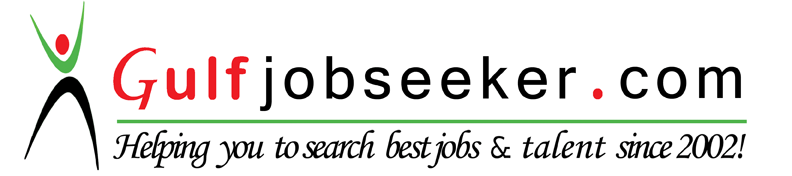 To get contact details of this candidate Purchase our CV Database Access on this link.http://www.gulfjobseeker.com/employer/services/buycvdatabase.phpObjectivesLooking for a suitable position that offers lots of opportunity for career development and also makes best use of my existing skills and experience.Summary of QualificationsWell presented, articulate and good communicator.Well organized, and be able to prioritize work in an efficient manner.Self-motivated, proactive, hardworking and fast learner.Impeccable telephone manners.Ability to work within a busy and demanding team environmentAble to work with a minimum amount of supervision and on own initiative.Job Experiences Tutor 
EnglishPower.JP
Nagoya, Aichi Prefecture, Japan
February 2012- February 2016

English Power is an online English company that teaches Japanese  Nationals to learn more about English languageIdentified student levels and provided academic guidance.Educated students on English reading, writing and speaking.Provided one-on-one tutoring as needed via Skype video call. Secretary
E.M Cuerpo Inc.
Quezon City, Philippines
March 2011 – January 2012Greet visitors and callers, handle their inquiries, and direct them to the appropriate persons Answer telephones and give info. to callers, take messages, or transfer calls to appropriate individuals.Photocopying and printing various documents, sometimes on behalf of other colleaguesLocate and attach appropriate files to incoming correspondence requiring replies.Organising and storing paperwork, documents and computer-based information;Receptionist
E.M Cuerpo Inc.
Quezon City, Philippines
June 2010 – January 2011
 E.M Cuerpo Inc. is one of the top Commercial, Residential Construction company in the Philippines.Greeted and directed walk-in customersAnswered and forwarded phoneInteracted with employees and assisted them in their tasksCreated new files and foldersFiled, sorted and scanned documentsCashier/Saleslady
Alfon Grocery 
Caloocan City, Philippines
January 2009 – May 2010

Alfon Grocery is a store where you can buy most of the grocery items that you will need for home cooking.Scan items and ensure pricing is correct.Greet customers and ask if they want paper or plastic.Dispense correct change.Handling all the cash transaction of an organizationESL Tutor
EnglisOnLine.net
Zabarte, Quezon City Philippines
January 2007 – December 2008EnglishOnLine.net is  an English online company that teaches Japanese  Nationals to learn more about English language.Identified student levels and provided academic guidance.Educated students on English reading, writing and speaking.Provided one-on-one tutoring as needed via Skype video call. Educational AttainmentTERTIARY                       Our Lady of Fatima University, Quezon City Philippines
                                        BACHELOR OF SCIENCE MAJOR IN NURSING (BSN)
                                        Graduate (2002-2006)
                            Other Certificate/Qualifications 2007                                  REGISTERED /LICENSE NURSE                                          Philippines
IT Skills                                                            Windows Office & ToolsMS WORD/EXCEL                          IntermediateLanguagesEnglish                                             FluentFilipino                                             NativePersonal Details
Age                                 :    30 years old
Date of Birth                 :    April 26, 1985

Gender                          :     Female
Height                            :    5’3
Citizenship                    :     Filipino
Marital Status              :    Married
